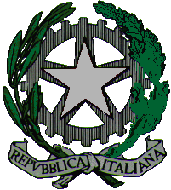 Ministero dell’Istruzione dell’Università e della RicercaISTITUTO COMPRENSIVO SANTA MARINA – POLICASTROVia Giovanni XXIII – 84067 Policastro Bussentino (SA)Codice Fiscale : 93025430658 Cod. Mecc. SAIC8BF00G – TEL.FAX 0974/984004Codice univoco : UF20GF-  sito web : icsantamarina.edu.itE-mail saic8bf00g@istruzione.it – Post cert  saic8bf00g@pec.istruzione.itProtocollo n. ( vedi segnatura)	Santa Marina 22.03.2023Protocollo n. ( vedi segnatura)	Santa Marina Allegato A all’Avviso – Modello di domanda di partecipazionePiano Nazionale di Ripresa e ResilienzaMissione 4: Istruzione e Ricerca - Componente 1 – Potenziamento dell’offerta dei servizi di istruzione: dagli asili nido alle Università - Investimento 3.2: “Scuola 4.0. Scuole innovative, cablaggio, nuovi ambienti di apprendimento e laboratori”, finanziato dall’Unione europea – Azioni 1 – Next generation class – Ambienti di apprendimento innovativiCodice Avviso: M4C1I3.2-2022-961Identificativo progetto: M4C1I3.2-2022-961-P-23572Titolo del progetto: NO aule ma ambienti innovativiCUP: E74D22004880006Il/la sottoscritto/a ______________________________________________ nato/a a ________________________ il____________________ residente a___________________________ Provincia di ___________________ Via/Piazza _______________________________________________n. _________ Codice Fiscale ________________________________________________________,in qualità di ______________________________________________ [indicare se il candidato rientra tra il personale interno alla Istituzione scolastica, se appartiene ad altra Istituzione scolastica, ovvero se è dipendente di altra P.A., o se è esperto esterno]chiede di poter partecipare alla selezione per titoli per l'attribuzione dell'incarico di:Progettista tecnicoCollaudatoreconsapevole che la falsità in atti e le dichiarazioni mendaci sono punite ai sensi del codice penale e delle leggi speciali in materia e che, laddove dovesse emergere la non veridicità di quanto qui dichiarato, si avrà la decadenza dai benefici eventualmente ottenuti ai sensi dell’art. 75 del d.P.R. n. 445 del 28 dicembre 2000 e l’applicazione di ogni altra sanzione prevista dalla legge, nella predetta qualità, ai sensi e per gli effetti di cui agli artt. 46 e 47 del d.P.R. n. 445 del 28 dicembre 2000,CHIEDEdi essere ammesso/a a partecipare alla procedura in oggetto. A tal fine, dichiara, sotto la propria responsabilità:che i recapiti presso i quali si intendono ricevere le comunicazioni sono i seguenti:residenza: _____________________________________________________________indirizzo posta elettronica ordinaria: ________________________________________indirizzo posta elettronica certificata (PEC): __________________________________numero di telefono: _____________________________________________________,autorizzando espressamente l’Istituzione scolastica all’utilizzo dei suddetti mezzi per effettuare le comunicazioni;di essere informato/a che l’Istituzione scolastica non sarà responsabile per il caso di dispersione di comunicazioni dipendente da mancata o inesatta indicazione dei recapiti di cui al comma 1, oppure da mancata o tardiva comunicazione del cambiamento degli stessi;di aver preso visione del Decreto e dell’Avviso e di accettare tutte le condizioni ivi contenute;di aver preso visione dell’informativa di cui all’art. 10 dell’Avviso;di prestare il proprio consenso, ai fini dell’espletamento della procedura in oggetto e del successivo conferimento dell’incarico, al trattamento dei propri dati personali ai sensi dell’art. 13 del Regolamento (UE) 2016/679 e del d.lgs. 30 giugno 2003, n. 196.Ai fini della partecipazione alla procedura in oggetto, il sottoscritto/a __________________________________DICHIARA ALTRESÌdi possedere i requisiti di ammissione alla selezione in oggetto di cui all’art. 2 dell’Avviso prot. n. […] del […] e, nello specifico, di: avere la cittadinanza italiana o di uno degli Stati membri dell’Unione europea; avere il godimento dei diritti civili e politici; non essere stato escluso/a dall’elettorato politico attivo;possedere l’idoneità fisica allo svolgimento delle funzioni cui la presente procedura di selezione si riferisce;non aver riportato condanne penali e di non essere destinatario/a di provvedimenti che riguardano l’applicazione di misure di prevenzione, di decisioni civili e di provvedimenti amministrativi iscritti nel casellario giudiziale; non essere/essere sottoposto/a a procedimenti penali _________________________________; non essere stato/a destituito/a o dispensato/a dall’impiego presso una Pubblica Amministrazione;non essere stato/a dichiarato/a decaduto/a o licenziato/a da un impiego statale;non trovarsi in situazione di incompatibilità, ai sensi di quanto previsto dal d.lgs. n. 39/2013 e dall’art. 53, del d.lgs. n. 165/2001; ovvero, nel caso in cui sussistano situazioni di incompatibilità, che le stesse sono le seguenti:_________________________________________________________________________________________________________________________________________________________________________________________________________________________________;non trovarsi in situazioni di conflitto di interessi, anche potenziale, ai sensi dell’art. 53, comma 14, del d.lgs. n. 165/2001, che possano interferire con l’esercizio dell’incarico;essere in possesso del requisito della particolare e comprovata specializzazione anche universitaria strettamente correlata al contenuto della prestazione richiesta;possedere il seguente titolo accademico o di studio ___________________________________;Si allega alla presente curriculum vitae sottoscritto contenente una autodichiarazione di veridicità dei dati e delle informazioni contenute, ai sensi degli artt. 46 e 47 del D.P.R. 445/2000, nonché fotocopia del documento di identità in corso di validità, ove il presente documento non sia sottoscritto digitalmente.Allegato B all’Avviso – Modello di scheda di autovalutazionePiano Nazionale di Ripresa e ResilienzaMissione 4: Istruzione e Ricerca - Componente 1 – Potenziamento dell’offerta dei servizi di istruzione: dagli asili nido alle Università - Investimento 3.2: “Scuola 4.0. Scuole innovative, cablaggio, nuovi ambienti di apprendimento e laboratori”, finanziato dall’Unione europea – Azioni 1 – Next generation class – Ambienti di apprendimento innovativiCodice Avviso: M4C1I3.2-2022-961Identificativo progetto: M4C1I3.2-2022-961-P-23572Titolo del progetto: NO aule ma ambienti innovativiCUP: E74D22004880006Luogo e dataFirma del Partecipante_______________, __________________________________________Criteri di selezionePunteggioPunteggio attribuito dal candidatoPunteggio attribuito dalla commissioneLaurea vecchio ordinamento e/o laurea magistrale in Informatica o Ingegneria Elettronica o Ingegneria InformaticaTITOLO AMMISSIONETITOLO AMMISSIONETITOLO AMMISSIONECompetenze informatiche certificate (Max 15)3 punti per ogni certificazioneAnni di esperienza lavorativa nel settore (Max 20)1 punto per ogni annoEsperienze lavorative in qualità di progettista FESR/FSE/POR/PNSDFino a 100 (2 punti)Esperienze lavorative in qualità di progettista FESR/FSE/POR/PNSDDa 101 a 200 (4 punti)Esperienze lavorative in qualità di progettista FESR/FSE/POR/PNSDDa 201 a 320 (6 punti)Esperienze lavorative in qualità di progettista FESR/FSE/POR/PNSDDa 321 a 470 (10 punti)Esperienze lavorative in qualità di progettista FESR/FSE/POR/PNSDDa 471 a 650 (15 punti)Esperienze lavorative in qualità di progettista FESR/FSE/POR/PNSDDa 651 in poi (25 punti)Esperienze lavorative in qualità di collaudatore FESR/POR/PNSDFino a 60 (2 punti)Esperienze lavorative in qualità di collaudatore FESR/POR/PNSDDa 61 a 100 (4 punti)Esperienze lavorative in qualità di collaudatore FESR/POR/PNSDDa 101 a 210 (6 punti)Esperienze lavorative in qualità di collaudatore FESR/POR/PNSDDa 211 a 320 (10 punti)Esperienze lavorative in qualità di collaudatore FESR/POR/PNSDDa 321 a 430 (15 punti)Esperienze lavorative in qualità di collaudatore FESR/POR/PNSDDa 431 in poi (25 punti)Esperienze lavorative in qualità di formatore, facilitatore, valutatore, tutor FESR/FSE/POR/PNSDFino a 30 (1 punto)Esperienze lavorative in qualità di formatore, facilitatore, valutatore, tutor FESR/FSE/POR/PNSDDa 31 a 60 (5 punti)Esperienze lavorative in qualità di formatore, facilitatore, valutatore, tutor FESR/FSE/POR/PNSDDa 61 in poi (10 punti)Certificazione e abilitazione alla professione di RSPP per la sicurezza sui luoghi di lavoro (D.Lgs. 81/2008)5 puntiTOTALE PUNTITOTALE PUNTILuogo e dataFirma del Partecipante_______________, __________________________________________